9.	Používání cloud computinguJedním z novějších projevů digitalizace v podnikatelském sektoru je využívání služeb cloud computingu, kdy podniky využívají poskytovaný úložný prostor, služby nebo programy dostupné z internetu prostřednictvím vzdáleného přístupu např. pomocí webového prohlížeče. Obliba využívání cloudových služeb roste, a to především mezi velkými firmami. Cloudové služby mohou být bezplatné, ale podniky využívají častěji zpoplatněné služby, které se pro ně pojí s více výhodami. Nejčastěji využívanými cloudovými službami jsou  e-mail a internetová úložiště k ukládání souborů a jiných firemních dat. Hlavní zjištěníV roce 2021 využívalo některou ze služeb placeného cloudu v Česku 44 % podniků s deseti a více zaměstnanci, dvakrát tolik co v roce 2017. Placený cloud používá 62 % velkých, 47 % středních a 42 % malých firem. Nejčastěji využívanými službami ve formě cloud computingu jsou e-mail, pronájem bezpečnostního softwaru nebo prostoru na internetu pro ukládání dat a souborů.  Z hlediska sledovaných odvětví nalezneme nejvyšší podíl firem využívajících placených služeb cloud computingu v IT činnostech. V roce 2021 využívalo v tomto odvětví cloudové služby 76 % firem s deseti a více zaměstnanci. S odstupem následují firmy působící v telekomunikacích a v audiovizuálních činnostech, kde cloud computing používá přibližně šest subjektů z deseti. Naopak ve stavebnictví, zpracovatelském průmyslu, maloobchodě a dopravě nakupuje cloudové služby jen zhruba 40 % firem.Nejčastěji využívanými službami jsou v Česku placený cloudový e-mail a bezpečnostní software, v roce 2021 využívala každou z těchto služeb více než třetina podniků s deseti a více zaměstnanci. Placená internetová úložiště využívalo ve stejném roce 27 % podniků. Méně často jsou pak z placených cloudových služeb využívány ERP systémy pro řízení celého podniku (8 %) či CRM aplikace pro správu a využití informací o firemních zákaznících (7 %). Zhruba 5 % firem v roce 2021 platilo za cloudový výpočetní výkon pro provoz vlastních firemních aplikací a 3 % subjektů používalo výpočetní platformu poskytující možnost hostovat prostředí pro vývoj, testování a nasazování aplikací do provozu. Využívání služeb cloud computingu nabývá každým rokem na popularitě, nejvyšší meziroční nárůsty byly zaznamenány v situacích, kdy podnik za úplatu využívá cloudový e-mail (meziroční nárůst o 13 p.b.), cloudové finanční nebo účetní aplikace (nárůst o 12 p.b.) nebo když si pronajímá od poskytovatele prostor pro ukládání firemních dat nebo pro sdílení dokumentů (nárůst o 8 p.b.). Meziroční nárůst u nově zjišťované kategorie, cloudového bezpečnostního software, sice nezjistíme, ale o její popularitě svědčí to, že jde o druhou nejčastěji využívanou službou placeného cloud computingu.Používání placených cloudových služeb je poměrně rozšířené i v ostatních zemích EU. V roce 2021 využívalo placený cloud computing v průměru EU27 již 42 % podniků. Firmy v Česku jsou tedy v tomto ukazateli mírně nad průměrem Unie. Placené služby cloud computingu používají nejčastěji podniky v severských státech, především ve  Švédsku a Finsku (v obou zemích shodně 75 %). Stejně jako v České republice, i v ostatních zemích EU platí, že placené služby cloud computingu využívají výrazně častěji velké firmy a firmy působící v odvětvové sekci CZ-NACE J Informační a komunikační činnosti. Z typů placených cloudových služeb vévodí i v evropském žebříčku využívání cloudové elektronické pošty a dále pak ukládání dat na úložišti dostupném prostřednictvím internetu.Tab. 9.1: Podniky s 10 a více zaměstnanci v ČR využívající placené služby cloud computingu v r. 2021podíl na celkovém počtu podniků s 10 a více zaměstnanci v dané velikostní a odvětvové skupině (v %)Graf 9.1: Podniky s 10 a více zaměstnanci v ČR využívající placené služby cloud computingu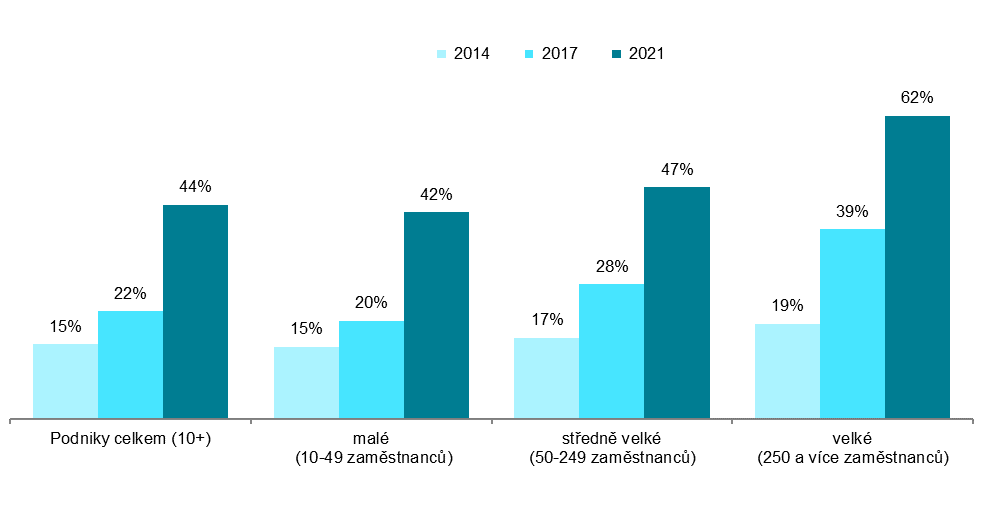 podíl na celkovém počtu podniků s 10 a více zaměstnanci v dané velikostní skupině v daných letechZdroj: Český statistický úřad, 2021Graf 9.2: Podniky s 10 a více zaměstnanci v zemích EU využívající placené služby cloud computingu v roce 2021
podíl na celkovém počtu podniků s 10 a více zaměstnanci v dané zemi                          zdroj dat: Eurostat, prosinec 2021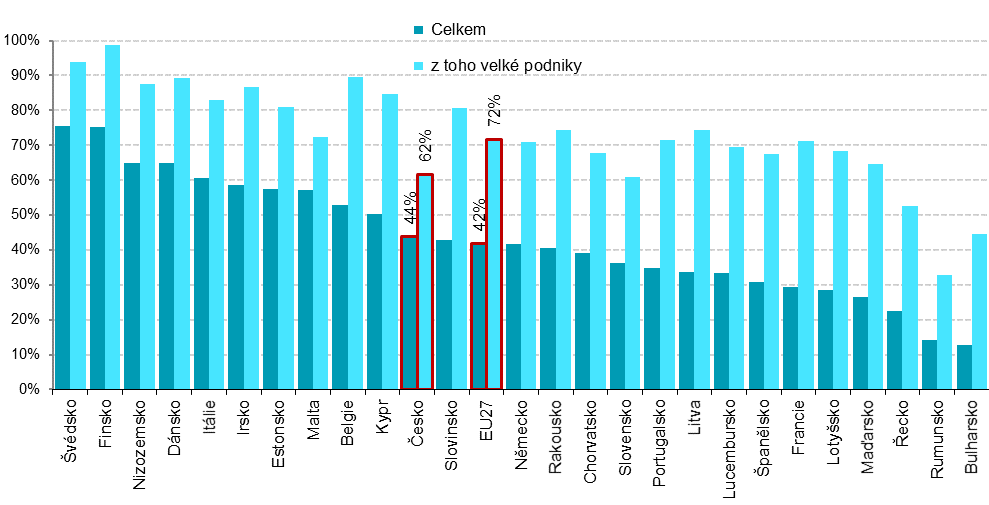 Graf 9.3: Typy služeb využívaných podniky s 10 a více zaměstnanci v ČR ve formě placeného cloudu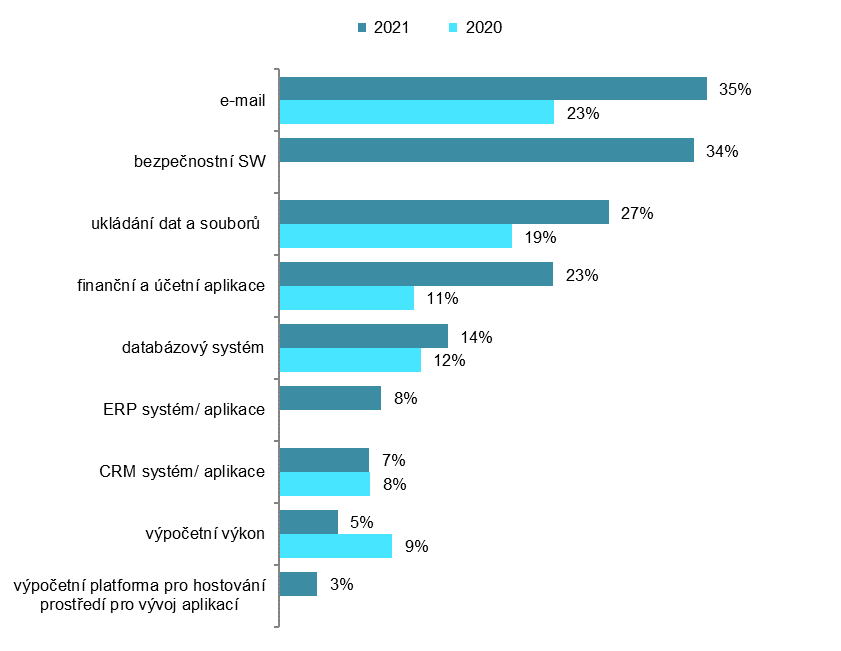 podíl na celkovém počtu podniků s 10 a více zaměstnanci v daných letechZdroj: Český statistický úřad, 2021Celkemtypy využívaných služebtypy využívaných služebtypy využívaných služebtypy využívaných služebtypy využívaných služebtypy využívaných služebtypy využívaných služebtypy využívaných služebCelkeme-mailukládání souborů a firemních datbezpeč-nostní SWdata-bázový systémfinanční a účetní aplikaceERP systém/ aplikaceCRM systém/ aplikacePodniky celkem (10+)43,7 35,3 27,2 34,2 13,9 22,6 8,4 7,4 Velikost Podniky  10–49 zaměstnanců42,1 33,7 24,5 34,5 11,5 23,4 6,4 6,1   50–249 zaměstnanců47,2 38,7 33,1 33,0 20,5 20,7 14,9 10,7   250 a více zaměstnanců61,8 52,1 55,8 33,1 32,2 15,4 21,0 20,2 Odvětví (ekonomická činnost)  Zpracovatelský průmysl39,2 32,0 22,6 30,6 12,1 19,7 9,2 5,6   Výroba a rozvod energie, plynu, tepla34,5 27,7 18,5 22,8 12,4 17,4 6,6 5,2   Stavebnictví42,9 34,7 18,7 38,6 7,7 26,5 2,0 0,8   Obchod a opravy motorových vozidel49,6 38,0 32,8 41,8 18,8 25,8 12,8 8,7   Velkoobchod51,4 39,9 39,9 37,9 17,9 24,7 16,5 15,1   Maloobchod40,1 32,6 26,1 28,7 14,9 21,8 7,3 5,1   Doprava a skladování41,3 31,7 17,9 32,4 9,9 23,6 4,9 4,5   Ubytování57,0 48,2 30,3 45,1 14,8 30,3 8,1 11,5   Stravování a pohostinství30,2 24,1 15,4 24,6 5,9 20,1 2,9 1,8   Činnosti cestovních agentur a kanceláří56,5 43,3 47,9 41,2 28,4 26,7 10,3 16,7   Audiovizuální činnosti; vydavatelství61,0 48,5 48,9 38,2 28,3 23,6 16,3 19,2   Telekomunikační činnosti57,8 43,2 41,5 35,2 26,5 32,2 10,1 18,9   Činnosti v oblasti IT75,8 65,1 67,5 49,5 42,8 28,7 24,0 35,7   Činnosti v oblasti nemovitostí40,0 33,8 27,0 32,5 15,1 20,7 3,5 3,5   Profesní, vědecké a technické činnosti53,5 43,6 39,9 45,2 19,1 22,8 8,4 10,7   Ostatní administrat. a podpůrné činnosti39,4 32,2 26,1 28,7 11,1 22,2 4,6 6,1 